Dear Parents / Carers,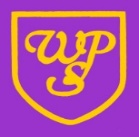 WELCOME TO YEAR 4We hope that everyone has a lovely holiday and will come back ready to begin Year 4. We hope the information below will provide you and your child the information you need to start Year 4 in September.Our curriculum in September will be based around the text The Explorer by Katherine Rundell.  In English we will be focusing a lot of our reading and writing around the novel.  During maths lessons we are focusing on number and place value. Our Prime Learning Challenge for the first half term will be Why is the Rainforest described as the lungs of the Earth? This will be a Geography led theme. In Science, we are looking at Living Things and their habitats, while in Computing we will be learning about Coding. Through DT, we will be looking at textiles and focussing on joining techniques.PE daysClass 4.1: ThursdayClass 4.2: ThursdayClass 4.3: ThursdayPlease ensure that your child comes to school in their PE kit on their designated day. The PE kit uniform will consist of:· Plain black joggers or shorts – no branding or additions· Plain black sweatshirt or hoody – no branding or additions· Plain black trainers – no branding or additions· Plain white t-shirt – no branding or additionsPlease note that ear rings should not be worn for PE and should be removed for the day prior to leaving home or tape applied. Long hair should be tied back at all times.To be clear, it is ok to wear PE kit to school on PE days so no changing takes place. In addition to their class PE slot, children will have additional PE as part of the PPA provision. Please see the table below for the additional days for your child during the first half term. Reading and SpellingYour child will be given a reading book and a reading journal to bring home and read (for at least 15 minutes every day). They will need to keep their reading journal and book in their book bags to bring to school every day. Spellings are sent home weekly for your child to practise and learn.Water Bottles and Lunch BoxesChildren need to bring in a named water bottle into school every day. If they are not having a school lunch and are bringing their own in from home, we encourage this to be in a disposable bag or a small lunch box which can be wiped down easily. Water bottles and lunch will be kept in the classroom.HomeworkHomework is an opportunity for you to share in your child’s learning, by supporting and encouraging them as they complete their homework tasks. While it should be primarily their work, please feel free to help them with any parts they find more challenging. Homework will be usually set on a Friday due in for the following Wednesday. Thank you for your continued support.Miss Patterson, Miss Nazir, Miss IshtiaqYear 4 staff.Autumn 1P.E.Wednesday 6h September4.1Wednesday 13th September 4.2Wednesday 20th September 4.3Wednesday 27th September4.1Wednesday 4th October 4.2Wednesday 11th October4.3Wednesday 18th October4.1